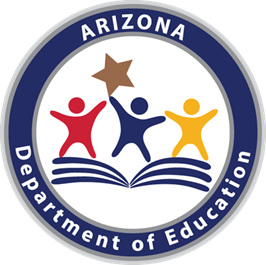 Arizona Mathematics Standards Second GradeArizona DepaRtment of EducationHigh Academic Standards for StudentsDecember 2016Second Grade: Overview More learning time should be devoted to working with whole numbers and place value than any other topic.Extend place value understanding of whole number relationships and place value, including grouping in hundreds, tens and ones.Develop competency of strategies for addition and subtraction.Develop understanding of standard units of measure.Students extend their understanding of place value using the base-ten system. This includes ideas of counting by ones, fives, tens, and hundreds as well as understanding number relationships involving these units, including comparing. Students understand multi-digit numbers through 1000 written in base-ten notation, recognizing that the digits in each place represent amounts of hundreds, tens, or ones.Students use their understanding of addition to develop fluency with addition and subtraction within 20. They demonstrate understanding of addition and subtraction within 1000 with the use of models. They develop, discuss, and use efficient, accurate, and generalizable methods to compute sums and differences of whole number using base-ten notation, understanding of place value, and the properties of operations. They select and accurately apply methods that are appropriate for the context and the numbers involved to mentally calculate sums and differences.Students develop understanding for standard units of measure (centimeter and inch), and they use rulers and other measurement tools with the understanding that linear measurement involves an iteration (repetition) of units. They recognize that the smaller the unit, the more iterations they need to cover a given length.The Standards for Mathematical Practice complement the content standards so that students increasingly engage with the subject matter as they grow in mathematical maturity and expertise throughout the elementary, middle, and high school years.Content Emphasis of Arizona Mathematics Standards:The content emphasis provides planning guidance regarding the major and supporting clusters found within the standards. The Major and Supporting Clusters align with the Blueprint for AzMERIT. Please consider the following designations when planning an instructional scope for the academic year.Arizona considers Major Clusters       as groups of related standards that require greater emphasis than some of the other standards due to the depth of the ideas and the time it takes to master these groups of related standards.Arizona considers Supporting Clusters      as groups of related standards that support standards within the major cluster in and across grade levels.  Supporting Clusters also encompass pre-requisite and extension of grade level content.Arizona is suggesting instructional time encompass a range of at least 65%-75% for Major Clusters and a range of 25%-35% for Supporting Cluster instruction. See introduction, page 12 for more information.Second Grade  Standards OverviewGrade level content emphasis indicated by:  Major Cluster:  Supporting ClusterArizona is suggesting instructional time encompass a range of at least 65%-75% for Major Clusters and a range of 25%-35% for Supporting Cluster instruction. See introduction, page 12 for more information.Table 1. Common Addition and Subtraction Problem Types/Situations.11Adapted from Box 2-4 of Mathematics Learning in Early Childhood, National Research Council (2009, pp. 32, 33).2These take apart situations can be used to show all the decompositions of a given number. The associated equations, which have the total on the left of the equal sign, help children understand that the = sign does not always mean makes or results in but always does mean is the same quantity as.3Either addend can be unknown, so there are three variations of these problem situations. Both Addends Unknown is a productive extension of this basic situation, especially for small numbers less than or equal to 10.Operations and Algebraic Thinking (OA)Number and Operations in Base Ten (NBT)Measurement and Data (MD)Geometry (G)Standards for Mathematical Practices (MP)Make sense of problems and persevere in solving them.Reason abstractly and quantitatively.Construct viable arguments and critique the reasoning of others.Model with mathematics.Use appropriate tools strategically.Attend to precision.Look for and make use of structure.Look for and express regularity in repeated reasoning.Operations and Algebraic Thinking (OA)Operations and Algebraic Thinking (OA)Operations and Algebraic Thinking (OA)Operations and Algebraic Thinking (OA)Operations and Algebraic Thinking (OA)2.OA.A Represent and solve problems involving addition and subtraction.2.OA.A.12.OA.A.1Use addition and subtraction within 100 to solve one- and two-step word problems.  Represent a word problem as an equation with a symbol for the unknown. See Table 1.Use addition and subtraction within 100 to solve one- and two-step word problems.  Represent a word problem as an equation with a symbol for the unknown. See Table 1.2.OA.B Add and subtract within 20.2.OA.B.22.OA.B.2Fluently add and subtract within 20.  By the end of Grade 2, know from memory all sums of two one-digit numbers.Fluently add and subtract within 20.  By the end of Grade 2, know from memory all sums of two one-digit numbers.2.OA.CWork with equal groups of objects to gain foundations for multiplication.2.OA.C.32.OA.C.3Determine whether a group of objects (up to 20) has an odd or even number of members (e.g., by pairing objects or counting them by 2's).Determine whether a group of objects (up to 20) has an odd or even number of members (e.g., by pairing objects or counting them by 2's).2.OA.CWork with equal groups of objects to gain foundations for multiplication.2.OA.C.42.OA.C.4Use addition to find the total number of objects arranged in rectangular arrays (with up to 5 rows and 5 columns). Write an equation to express the total as a sum of equal addends.Use addition to find the total number of objects arranged in rectangular arrays (with up to 5 rows and 5 columns). Write an equation to express the total as a sum of equal addends.Number and Operations in Base Ten (NBT)Number and Operations in Base Ten (NBT)Number and Operations in Base Ten (NBT)Number and Operations in Base Ten (NBT)Number and Operations in Base Ten (NBT)2.NBT.A Understand place value.2.NBT.A.12.NBT.A.1Understand that the three digits of a three-digit number represent groups of hundreds, tens, and ones (e.g., 706 equals 7 hundreds, 0 tens, and 6 ones and also equals 70 tens and 6 ones).
Understand the following as special cases:

a. 100 can be thought of as a group of ten tens—called a “hundred.”

b. The numbers 100, 200, 300, 400, 500, 600, 700, 800, 900 refer to one, two, three, four, five, six, seven, eight, or nine hundreds (and 0 tens and 0 ones).Understand that the three digits of a three-digit number represent groups of hundreds, tens, and ones (e.g., 706 equals 7 hundreds, 0 tens, and 6 ones and also equals 70 tens and 6 ones).
Understand the following as special cases:

a. 100 can be thought of as a group of ten tens—called a “hundred.”

b. The numbers 100, 200, 300, 400, 500, 600, 700, 800, 900 refer to one, two, three, four, five, six, seven, eight, or nine hundreds (and 0 tens and 0 ones).2.NBT.A Understand place value.2.NBT.A.22.NBT.A.2Count within 1000; skip count by 5's, 10's and 100's.Count within 1000; skip count by 5's, 10's and 100's.2.NBT.A Understand place value.2.NBT.A.32.NBT.A.3Read and write numbers up to 1000 using base-ten numerals, number names, and expanded form.Read and write numbers up to 1000 using base-ten numerals, number names, and expanded form.2.NBT.A Understand place value.2.NBT.A.42.NBT.A.4Compare two three-digit numbers based on meanings of the hundreds, tens, and ones digits, using >, =, and < symbols to record the results of comparisons.Compare two three-digit numbers based on meanings of the hundreds, tens, and ones digits, using >, =, and < symbols to record the results of comparisons.2.NBT.B Use place value understanding and properties of operations to add and subtract.2.NBT.B.52.NBT.B.5Fluently add and subtract within 100 using strategies based on place value, properties of operations, and/or the relationship between addition and subtraction.Fluently add and subtract within 100 using strategies based on place value, properties of operations, and/or the relationship between addition and subtraction.2.NBT.B Use place value understanding and properties of operations to add and subtract.2.NBT.B.62.NBT.B.6Add up to three two-digit numbers using strategies based on place value and properties of operations. Add up to three two-digit numbers using strategies based on place value and properties of operations. 2.NBT.B Use place value understanding and properties of operations to add and subtract.2.NBT.B.72.NBT.B.7Demonstrate understanding of addition and subtraction within 1000, connecting objects or drawings to strategies based on place value (including multiples of 10), properties of operations, and/or the relationship between addition and subtraction.  Relate the strategy to a written form. See Table 1.Demonstrate understanding of addition and subtraction within 1000, connecting objects or drawings to strategies based on place value (including multiples of 10), properties of operations, and/or the relationship between addition and subtraction.  Relate the strategy to a written form. See Table 1.2.NBT.B Use place value understanding and properties of operations to add and subtract.2.NBT.B.8 2.NBT.B.8 Mentally add 10 or 100 to a given number in the range of 100 and 900, and mentally subtract 10 or 100 from a given number in the range of 100 and 900.Mentally add 10 or 100 to a given number in the range of 100 and 900, and mentally subtract 10 or 100 from a given number in the range of 100 and 900.2.NBT.B Use place value understanding and properties of operations to add and subtract.2.NBT.B.92.NBT.B.9Explain why addition and subtraction strategies work, using place value and the properties of operations. (Explanations may be supported by drawings or objects.)Explain why addition and subtraction strategies work, using place value and the properties of operations. (Explanations may be supported by drawings or objects.)Measurement and Data (MD)Measurement and Data (MD)Measurement and Data (MD)Measurement and Data (MD)Measurement and Data (MD)2.MD.A Measure and estimate lengths in standard units.2.MD.A.12.MD.A.1Measure the length of an object by selecting and using appropriate tools (e.g., ruler, meter stick, yardstick, measuring tape).Measure the length of an object by selecting and using appropriate tools (e.g., ruler, meter stick, yardstick, measuring tape).2.MD.A Measure and estimate lengths in standard units.2.MD.A.22.MD.A.2Measure the length of an object twice, using different standard length units for the two measurements; describe how the two measurements relate to the size of the unit chosen.  Understand that depending on the size of the unit, the number of units for the same length varies.Measure the length of an object twice, using different standard length units for the two measurements; describe how the two measurements relate to the size of the unit chosen.  Understand that depending on the size of the unit, the number of units for the same length varies.2.MD.A Measure and estimate lengths in standard units.2.MD.A.32.MD.A.3Estimate lengths using units of inches, feet, centimeters, and meters.Estimate lengths using units of inches, feet, centimeters, and meters.2.MD.A Measure and estimate lengths in standard units.2.MD.A.42.MD.A.4Measure to determine how much longer one object is than another, expressing the length difference in terms of a standard length unit.Measure to determine how much longer one object is than another, expressing the length difference in terms of a standard length unit.2.MD.B Relate addition and subtraction to length.2.MD.B.52.MD.B.5Use addition and subtraction within 100 to solve word problems involving lengths that are given in the same unit. See Table 1. Use addition and subtraction within 100 to solve word problems involving lengths that are given in the same unit. See Table 1. 2.MD.B Relate addition and subtraction to length.2.MD.B.62.MD.B.6Represent whole numbers as lengths from 0 on a number line diagram with equally spaced points corresponding to the numbers 0, 1, 2, …, and represent whole-number sums and differences within 100 on a number line diagram.Represent whole numbers as lengths from 0 on a number line diagram with equally spaced points corresponding to the numbers 0, 1, 2, …, and represent whole-number sums and differences within 100 on a number line diagram.2.MD.C Work with time and money.2.MD.C.72.MD.C.7Tell and write time from analog and digital clocks to the nearest five minutes, using a.m. and p.m.Tell and write time from analog and digital clocks to the nearest five minutes, using a.m. and p.m.2.MD.C Work with time and money.2.MD.C.82.MD.C.8Solve word problems involving collections of money, including dollar bills, quarters, dimes, nickels, and pennies.  Record the total using $ and ¢ appropriately. See Table 1.Solve word problems involving collections of money, including dollar bills, quarters, dimes, nickels, and pennies.  Record the total using $ and ¢ appropriately. See Table 1.2.MD.D Represent and interpret data.2.MD.D.92.MD.D.9Generate measurement data by measuring lengths of several objects to the nearest whole unit, or by making repeated measurements of the same object. Show the measurements by making a line plot, where the horizontal scale is marked off in whole-number units.Generate measurement data by measuring lengths of several objects to the nearest whole unit, or by making repeated measurements of the same object. Show the measurements by making a line plot, where the horizontal scale is marked off in whole-number units.2.MD.D Represent and interpret data.2.MD.D.102.MD.D.10Draw a picture graph and a bar graph (with single-unit scale) to represent a data set with up to four categories. Solve simple put-together, take-apart, and compare problems using information presented in the graph. See Table 1.Draw a picture graph and a bar graph (with single-unit scale) to represent a data set with up to four categories. Solve simple put-together, take-apart, and compare problems using information presented in the graph. See Table 1.Geometry (G)Geometry (G)Geometry (G)Geometry (G)Geometry (G)2.G.A Reason with shapes and their attributes.2.G.A.12.G.A.1Identify and describe specified attributes of two-dimensional and three-dimensional shapes, according to the number and shape of faces, number of angles, and the number of sides and/or vertices. Draw two-dimensional shapes based on the specified attributes (e.g., triangles, quadrilaterals, pentagons, and hexagons).Identify and describe specified attributes of two-dimensional and three-dimensional shapes, according to the number and shape of faces, number of angles, and the number of sides and/or vertices. Draw two-dimensional shapes based on the specified attributes (e.g., triangles, quadrilaterals, pentagons, and hexagons).2.G.A Reason with shapes and their attributes.2.G.A.22.G.A.2Partition a rectangle into rows and columns of same-size rectangles and count to find the total number of rectangles. Partition a rectangle into rows and columns of same-size rectangles and count to find the total number of rectangles. 2.G.A Reason with shapes and their attributes.2.G.A.32.G.A.3Partition circles and rectangles into two, three, or four equal shares, describe the shares using the words halves, thirds, fourths, half of, third of, fourth of, and describe the whole as two halves, three thirds, or four fourths. Recognize that equal shares of identical wholes need not have the same shape. Partition circles and rectangles into two, three, or four equal shares, describe the shares using the words halves, thirds, fourths, half of, third of, fourth of, and describe the whole as two halves, three thirds, or four fourths. Recognize that equal shares of identical wholes need not have the same shape. Standards for Mathematical PracticeStandards for Mathematical PracticeStandards for Mathematical PracticeStandards for Mathematical Practice2.MP.12.MP.1Make sense of problems and persevere in solving them.
Mathematically proficient students explain to themselves the meaning of a problem, look for entry points to begin work on the problem, and plan and choose a solution pathway. While engaging in productive struggle to solve a problem, they continually ask themselves, “Does this make sense?" to monitor and evaluate their progress and change course if necessary.  Once they have a solution, they look back at the problem to determine if the solution is reasonable and accurate. Mathematically proficient students check their solutions to problems using different methods, approaches, or representations. They also compare and understand different representations of problems and different solution pathways, both their own and those of others.Make sense of problems and persevere in solving them.
Mathematically proficient students explain to themselves the meaning of a problem, look for entry points to begin work on the problem, and plan and choose a solution pathway. While engaging in productive struggle to solve a problem, they continually ask themselves, “Does this make sense?" to monitor and evaluate their progress and change course if necessary.  Once they have a solution, they look back at the problem to determine if the solution is reasonable and accurate. Mathematically proficient students check their solutions to problems using different methods, approaches, or representations. They also compare and understand different representations of problems and different solution pathways, both their own and those of others.2.MP.22.MP.2Reason abstractly and quantitatively.
Mathematically proficient students make sense of quantities and their relationships in problem situations. Students can contextualize and decontextualize problems involving quantitative relationships. They contextualize quantities, operations, and expressions by describing a corresponding situation. They decontextualize a situation by representing it symbolically. As they manipulate the symbols, they can pause as needed to access the meaning of the numbers, the units, and the operations that the symbols represent. Mathematically proficient students know and flexibly use different properties of operations, numbers, and geometric objects and when appropriate they interpret their solution in terms of the context. Reason abstractly and quantitatively.
Mathematically proficient students make sense of quantities and their relationships in problem situations. Students can contextualize and decontextualize problems involving quantitative relationships. They contextualize quantities, operations, and expressions by describing a corresponding situation. They decontextualize a situation by representing it symbolically. As they manipulate the symbols, they can pause as needed to access the meaning of the numbers, the units, and the operations that the symbols represent. Mathematically proficient students know and flexibly use different properties of operations, numbers, and geometric objects and when appropriate they interpret their solution in terms of the context. 2.MP.32.MP.3Construct viable arguments and critique the reasoning of others.Mathematically proficient students construct mathematical arguments (explain the reasoning underlying a strategy, solution, or conjecture) using concrete, pictorial, or symbolic referents. Arguments may also rely on definitions, assumptions, previously established results, properties, or structures. Mathematically proficient students make conjectures and build a logical progression of statements to explore the truth of their conjectures. They are able to analyze situations by breaking them into cases, and can recognize and use counterexamples. Mathematically proficient students present their arguments in the form of representations, actions on those representations, and explanations in words (oral or written). Students critique others by affirming or questioning the reasoning of others. They can listen to or read the reasoning of others, decide whether it makes sense, ask questions to clarify or improve the reasoning, and validate or build on it. Mathematically proficient students can communicate their arguments, compare them to others, and reconsider their own arguments in response to the critiques of others.Construct viable arguments and critique the reasoning of others.Mathematically proficient students construct mathematical arguments (explain the reasoning underlying a strategy, solution, or conjecture) using concrete, pictorial, or symbolic referents. Arguments may also rely on definitions, assumptions, previously established results, properties, or structures. Mathematically proficient students make conjectures and build a logical progression of statements to explore the truth of their conjectures. They are able to analyze situations by breaking them into cases, and can recognize and use counterexamples. Mathematically proficient students present their arguments in the form of representations, actions on those representations, and explanations in words (oral or written). Students critique others by affirming or questioning the reasoning of others. They can listen to or read the reasoning of others, decide whether it makes sense, ask questions to clarify or improve the reasoning, and validate or build on it. Mathematically proficient students can communicate their arguments, compare them to others, and reconsider their own arguments in response to the critiques of others.2.MP.42.MP.4Model with mathematics.
Mathematically proficient students apply the mathematics they know to solve problems arising in everyday life, society, and the workplace. When given a problem in a contextual situation, they identify the mathematical elements of a situation and create a mathematical model that represents those mathematical elements and the relationships among them. Mathematically proficient students use their model to analyze the relationships and draw conclusions. They interpret their mathematical results in the context of the situation and reflect on whether the results make sense, possibly improving the model if it has not served its purpose.Model with mathematics.
Mathematically proficient students apply the mathematics they know to solve problems arising in everyday life, society, and the workplace. When given a problem in a contextual situation, they identify the mathematical elements of a situation and create a mathematical model that represents those mathematical elements and the relationships among them. Mathematically proficient students use their model to analyze the relationships and draw conclusions. They interpret their mathematical results in the context of the situation and reflect on whether the results make sense, possibly improving the model if it has not served its purpose.2.MP.5Use appropriate tools strategically.
Mathematically proficient students consider available tools when solving a mathematical problem. They choose tools that are relevant and useful to the problem at hand. Proficient students are sufficiently familiar with tools appropriate for their grade or course to make sound decisions about when each of these tools might be helpful; recognizing both the insight to be gained and their limitations. Students deepen their understanding of mathematical concepts when using tools to visualize, explore, compare, communicate, make and test predictions, and understand the thinking of others.2.MP.6Attend to precision.Mathematically proficient students clearly communicate to others using appropriate mathematical terminology, and craft explanations that convey their reasoning. When making mathematical arguments about a solution, strategy, or conjecture, they describe mathematical relationships and connect their words clearly to their representations. Mathematically proficient students understand meanings of symbols used in mathematics, calculate accurately and efficiently, label quantities appropriately, and record their work clearly and concisely.2.MP.7Look for and make use of structure.
Mathematically proficient students use structure and patterns to assist in making connections among mathematical ideas or concepts when making sense of mathematics. Students recognize and apply general mathematical rules to complex situations. They are able to compose and decompose mathematical ideas and notations into familiar relationships. Mathematically proficient students manage their own progress, stepping back for an overview and shifting perspective when needed.2.MP.8 Look for and express regularity in repeated reasoning.
Mathematically proficient students look for and describe regularities as they solve multiple related problems. They formulate conjectures about what they notice and communicate observations with precision. While solving problems, students maintain oversight of the process and continually evaluate the reasonableness of their results. This informs and strengthens their understanding of the structure of mathematics which leads to fluency.Result UnknownChange UnknownStart UnknownAdd toTwo bunnies sat on the grass. Three more bunnies hopped there. How many bunnies are on the grass now?2 + 3 = ?Two bunnies were sitting on the grass. Some more bunnies hopped there. Then there were five bunnies. How many bunnies hopped over to the first two?2 + ? = 5Some bunnies were sitting on the grass. Three more bunnies hopped there. Then there were five bunnies. How many bunnies were on the grass before?? + 3 = 5Take fromFive apples were on the table. I ate two apples. How many apples are on the table now?5 – 2 = ?Five apples were on the table. I ate some apples. Then there were three apples. How many apples did I eat?5 – ? = 3Some apples were on the table. I ate two apples. Then there were three apples. How many apples were on the table before?? – 2 = 3Total UnknownAddend UnknownBoth Addends Unknown2Put Together / Take Apart3Three red apples and two green apples are on the table. How many apples are on the table?3 + 2 = ?Five apples are on the table. Three are red and the rest are green. How many apples are green?3 + ? = 5, 5 – 3 = ?Grandma has five flowers. How many can she put in her red vase and how many in her blue vase?5 = 0 + 5, 5 = 5 + 05 = 1 + 4, 5 = 4 + 15 = 2 + 3, 5 = 3 + 2Difference UnknownBigger UnknownSmaller UnknownCompare(“How many more?” version):Lucy has two apples. Julie has five apples. How many more apples does Julie have than Lucy?(“How many fewer?” version):Lucy has two apples. Julie has five apples. How many fewer apples does Lucy have than Julie?2 + ? = 5, 5 – 2 = ?(Version with “more”):Julie has three more apples than Lucy. Lucy has two apples. How many apples does Julie have?(Version with “fewer”):Lucy has 3 fewer apples than Julie. Lucy has two apples. How many apples does Julie have?2 + 3 = ?, 3 + 2 = ?(Version with “more”):Julie has three more apples than Lucy. Julie has five apples. How many apples does Lucy have?(Version with “fewer”):Lucy has 3 fewer apples than Julie. Julie has five apples. How many apples does Lucy have?5 – 3 = ?, ? + 3 = 5